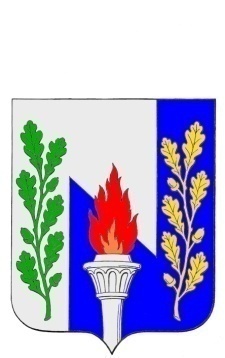 Тульская областьМуниципальное образование рабочий поселок ПервомайскийЩекинского районаСОБРАНИЕ ДЕПУТАТОВРЕШЕНИЕот 24 сентября 2019 года                                                    №      1-5О назначении на должность муниципальной службы главы  администрации муниципального образования рабочий поселок Первомайский Щекинского района        Рассмотрев решение конкурсной комиссии от 27 августа 2019 года № 2-2 по результатам конкурса на замещение должности муниципальной службы главы администрации муниципального образования рабочий поселок Первомайский Щекинского района и руководствуясь статьей 37 Федерального Закона от 06.10.2003 г. № 131-ФЗ «Об общих принципах организации местного самоуправления в Российской Федерации», на основании Устава муниципального образования рабочий поселок Первомайский Щекинского района, Собрание депутатов муниципального образования  рабочий поселок Первомайский Щекинского районаРЕШИЛО:Назначить на должность муниципальной службы главы администрации муниципального образования рабочий поселок Первомайский Щекинского района Шепелеву Ирину Ивановну.Поручить главе муниципального образования рабочий поселок Первомайский Щекинского района Хакимову Марату Анверовичу заключить контракт с главой администрации муниципального образования рабочий поселок Первомайский Щекинского района Шепелевой Ириной Ивановной.3. Настоящее решение опубликовать в информационном бюллетене «Первомайские вести» и разместить на официальном сайте муниципального образования рабочий поселок Первомайский Щекинского района.4.   Решение вступает в силу со дня его принятия.Глава муниципального образованиярабочий поселок ПервомайскийЩекинского района                                                                            М.А. Хакимов